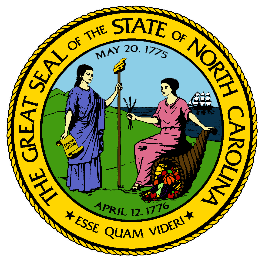 This letter serves to certify that I, _______________________________, trainer of _____________________________, have designed and implemented intense physical training regiments to ensure that he/she is in peak physical condition for his/her upcoming bout. He/she began training on________________ and has shown techniques and strategies that show he/she is ready to compete.  The specific training programs in which he/she has completed under my plan include and are not limited to:Running ____________________times a day/week for _____________minutesWeightlifting ________________times a day/ week for _____________minutesSparring ____________________times a day/week for _____________minutes___________________________times a day/week for _____________minutes___________________________times a day/week for _____________minutesCopy of State/Government Issued Identification_____________________________________________________Date________________________			(Signature of Trainer)